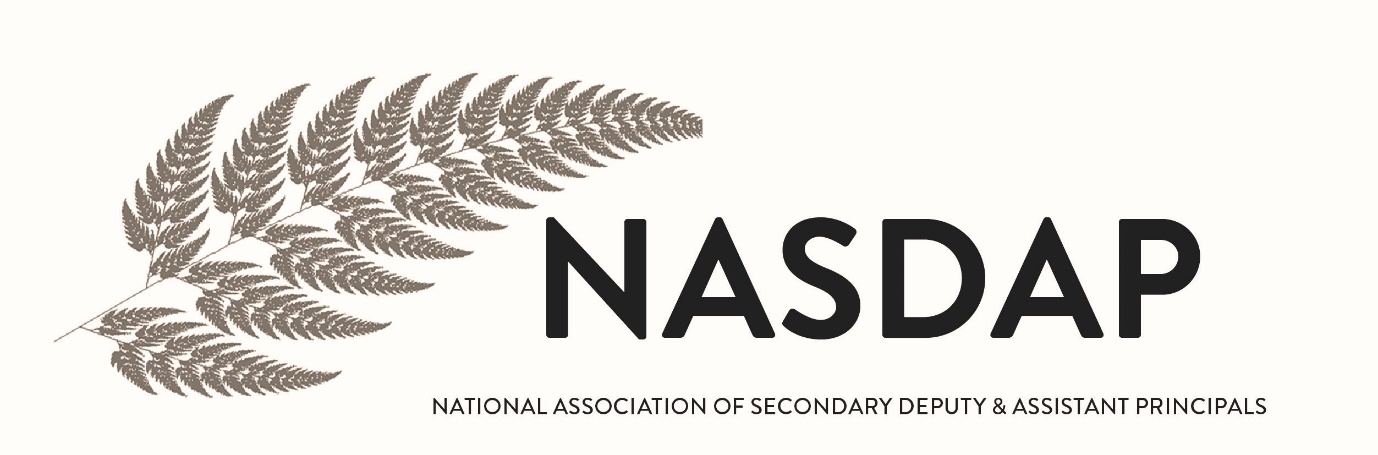 Treasurers Report9 September 2016Requests for Payments – over and above reimbursements to Executive:Funds to be released at the conclusion of the meeting for approved expenditure over and above Executive Claims for reimbursement:Annette M TaylorTreasurer                                                                     Amount $Cheque AccountBalance as at 24/02/201610,158.16Term DepositBalance as at 01/09/201620,000.00TOTAL FUNDS HELDTOTAL FUNDS HELD30,158.16PayeeForAmount$JOANNE BARNESContinuation of work to help NASDAP Database and Annette Taylor as per agreement$400INBOX DESIGNInternet Hosting at $51.75 per month – July - September 2016$155.25